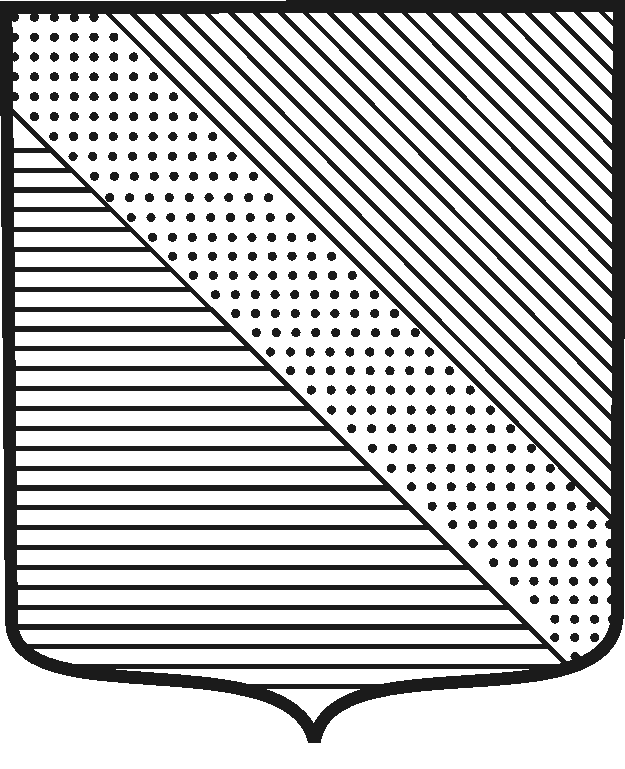 Администрация муниципального образования Туапсинский районКомиссии по предупреждению и ликвидации чрезвычайных ситуацийи обеспечению пожарной безопасностиРЕШЕНИЕ № 3318 августа 2021 года	г. Туапсе09:00Об отмене режимов функционирования «Чрезвычайная ситуация» для органов управления, сил и средств Туапсинского муниципального звена территориальной подсистемы единой государственной системы предупреждения и ликвидации чрезвычайных ситуаций Краснодарского края на территории муниципального образования Туапсинский районВ соответствии с федеральными законами от 21 декабря 1994 года  № 68-ФЗ «О защите населения и территории от чрезвычайных ситуаций природного и техногенного характера» с учетом положений постановления Правительства Российской Федерации от 30.12.2003 № 794 «О единой государственной системе предупреждения и ликвидации чрезвычайных ситуаций», закона Краснодарского края от 13.07.1998 № 135-КЗ «О защите населения и территорий Краснодарского края от чрезвычайных ситуаций природного и техногенного характера» с учетом положений постановления Главы администрации Краснодарского края от 2.11.2005 № 1007 «О территориальной подсистеме единой государственной системы предупреждения и ликвидации чрезвычайных ситуаций Краснодарского края», обсудив на заседании вопрос о необходимости отменить действующие режимы «Повышенной готовности», комиссия администрации муниципального образования Туапсинский район по предупреждению и ликвидации чрезвычайных ситуаций и обеспечению пожарной безопасности РЕШИЛА:С 09:30 часов  18 августа 2021 г. для органов управления и сил Туапсинского муниципального звена территориальной подсистемы единой государственной системы предупреждения и ликвидации чрезвычайных ситуаций Краснодарского края отменить режим функционирования «Чрезвычайная ситуация», введенный постановлением администрации муниципального образования Туапсинский район 13 августа 2021 г. № 1274 «О введении режима функционирования Туапсинского муниципального звена территориальной подсистемы единой государственной системы предупреждения и ликвидации чрезвычайных ситуаций Краснодарского края «Чрезвычайная ситуация».Опубликовать решение комиссии администрации муниципального образования Туапсинский район по предупреждению и ликвидации чрезвычайных ситуаций и обеспечению пожарной безопасности в средствах массовой информации и разместить на официальном сайте администрации муниципального образования Туапсинский район в информационно-телекоммуникационной сети «Интернет».Секретарю комиссии (Урбонавичус) организовать доведение данного решения до всех лиц, ответственных за режим функционирования «Повышенная готовность».Контроль за выполнением настоящего решения оставляю за собой.Председатель комиссии:						 В.Е. МирошниченкоСекретарь комиссии:							     И.А. Урбонавичус